HRMZ-V全自动绝缘靴绝缘手套耐压试验仪使 用 说 明 书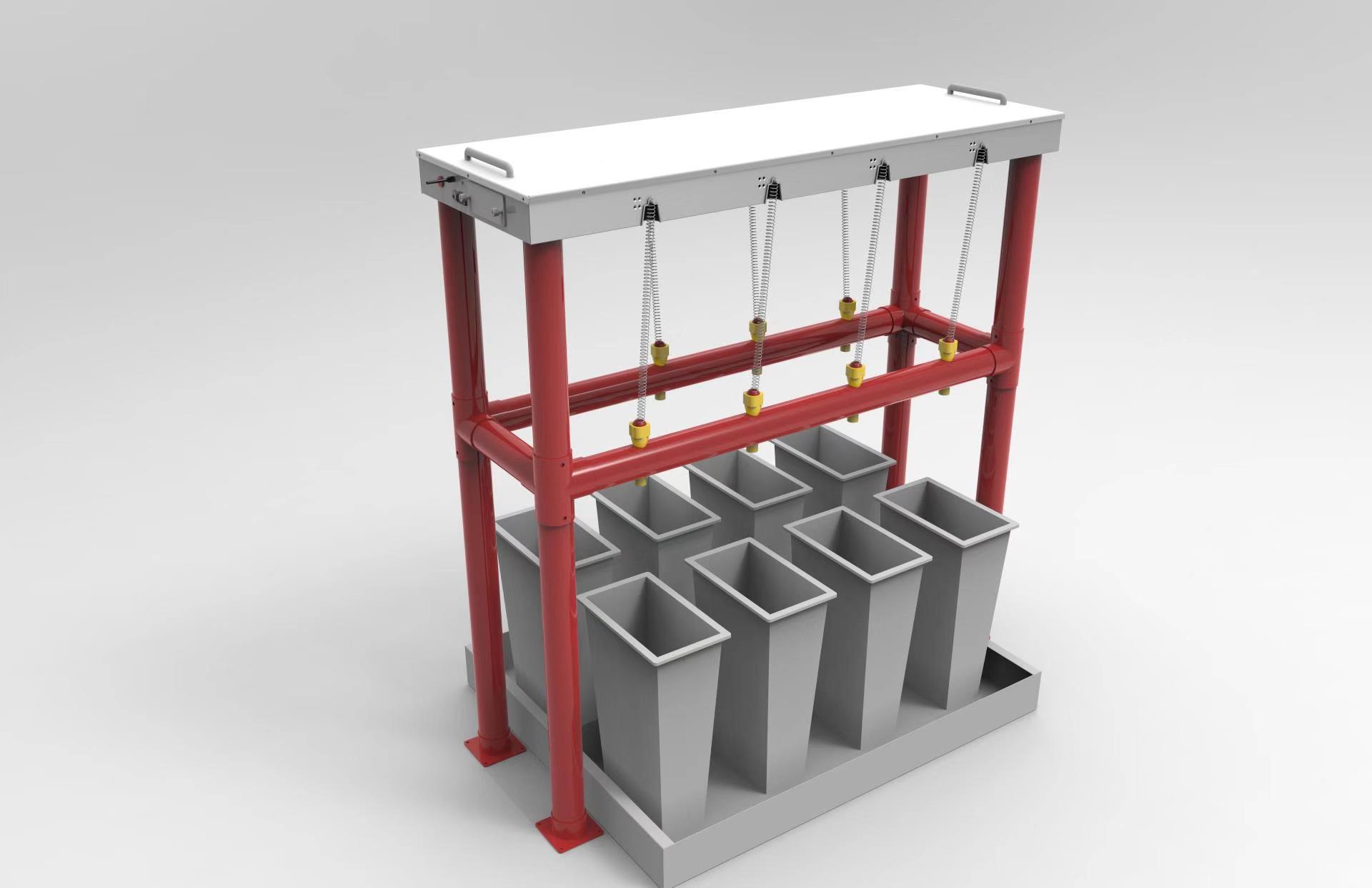 武汉华瑞远大电力设备有限公司目  录一、	概述	4二、	主要技术指标	4三、	被试品测量范围	5四、	功能特点	5五、	仪器工作原理图	5六、仪器接线图	6七、软件操作界面	6八、试验支架操作说明	9九、电流脱扣机构	10十、蓄电池的维护	10十一、充电说明	10十二、仪器校准	10十三、操作面板示意图	10十四、绝缘靴试验方法	11十五、绝缘手套试验方法	11十六、常见故障及其排除	11十七、保修条款	12特别提示注意事项1.本仪器属于高压仪器，请详细阅读说明书，并在有高压常识人员在场指导下方可进行试验。2. 脱扣器和试验箱在充电时切勿进行试验，这样会将电源地引入脱扣器或试验箱，造成设备对地击穿。3. 手套试验时切勿将水倒入试验箱体内，以免将试验机内元件损坏。4. 本设备输出高压为自动升压和自动降压，请在降压完毕后，关掉电源，拔开插头后，方可进行试品撤换。5. 本仪器变压器和试验机均为带高压设备，请布置好安全围拦，和设置好警戒人员后方可进行试验。操作箱部分为安全部份，可以放心进行操作。6. 试验前请检查仪器地线的连接与大地是否连接好。7. 高压泄漏指示电流表只是作为校对用,最好不要长时间工作.8. 仪器如有故障请按说明书上联系电话与本公司技术人员联系，切勿私自进行拆开。9. 使用中，电池电压的指示灯不亮时应停止工作，及时充电，避免蓄电池放电过度而损坏。电池长时间不用，应1-2个月对其进行一次充电，以延长其寿命。一般蓄电池的的寿命约300次。发现充满的电池很快用到电压低的现象，说明电池容量变小了，可更换电池。概述全自动电力安全工器具测试系统是按照国家电力公司关于颁发《电力安全工器具预防性试验规程》(试行)的通知(国电发[2002]777号)和国家电网公司电力安全工作规程（变电部分）的要求的基础上研发而成。本产品各项指标均符合国标的要求。可以按《电力安全工器具预防性试验规程》要求对绝缘鞋、绝缘手套等安全工器具进行智能化绝缘耐压试验，绝缘靴及绝缘手套耐试验周期为半年，试验过程中不允许击穿，同时绝缘靴绝缘绝缘手套泄漏电流不大于限定值。产品适用于所有与电力相关行业.主要技术指标被试品测量范围 绝缘鞋、绝缘手套试验。功能特点仪器可以同时进行8只绝缘靴或绝缘手套的试验，并测量每只试品的泄漏电流。绝缘鞋试验采用里面放置小钢珠的干式试验方法，摆脱了传统的往鞋子里灌水做试验，试验完毕后不易晒干的做法。高低压分离，泄漏电流采用抗干扰无线传输技术传输回控制箱，极大的保护人身的安全。每路试品均具有分断机构，当任意一路击穿时或超过设定泄漏电流值时，该路试品将自动脱离试验，不影响其它试品进行试验。仪器采用7寸TFT触摸大屏幕液晶汉字显示，显示信息量大，一屏同时显示试验电压、8路高压泄漏电流、万年历、计时时间等参数以及汉字提示内容。采用直流电机控制调压器升压过程，全自动进行耐压试验。试验开始后，仪器自动合闸以国标要求升压速度自动升压，到达预定电压开始计时，并保持试验电压、计时到、自动降压，到零后自动断电，提示试验结束，同时显示各试品泄漏电流，并自动保存测试结果。绝缘靴试验具有专用金属接地托盘，绝缘手套试验具有专用容器，便于操作。试验变压器变比自由设定，可以与客户现有变压器相互配套具有过流保护功能。仪器工作原理图六、仪器接线图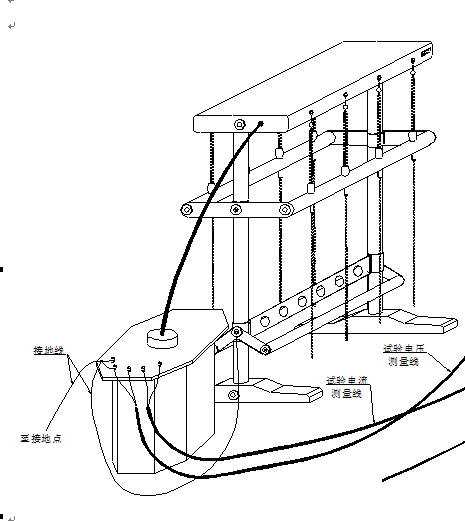 七、软件操作界面7．1  操作界面首页7．2   绝缘鞋参数设置
绝缘靴一般试验电压为15KV，泄漏电流≤7.5mA试验时间为1分钟，如对显示数据无异议直接选择”确认”键进入下一步。特别注意：必须打开绝缘支架电源，保持通讯畅通，否则不能进行测试系统。3   试验项目界面7.3.1自检点击“自检”键后，绝绝支架的脱扣通道依次断开，出现脱扣不了应该检查该通道。该通道损坏，联系厂家维修。7.4.1绝缘靴耐压试验7．4．2  试验合格，界面显示如下：7．4．3  试验失败，显示如下7.5其它耐压项目试验其他耐压试验项目，跟绝缘鞋操作一样，唯一区别：绝缘鞋、手套、帽需打开绝缘支架电源。7.6系统设置    7．7历史数据查询八、试验支架操作说明8.1   用导线将接地端与试验室的地线可靠连接。8.2   高压试验变压器的高压输出端接在侧面红色端子高压输入端。8.3  绝缘靴的安装：大的不锈钢矮盘放在地上，用自来水（使其导电）放在不锈钢矮盘上，将绝缘靴浸在水上，绝缘靴内倒入适量钢珠（铺满靴底，其高度不小于15mm），把铁链放入鞋内并接触到钢珠。8.4  绝缘手套的安装：将不锈钢桶放在托盘上，桶内装入约半桶电阻率不大于100Ω·m的水(一般用自然水即可)，在被试手套内注入相同的水,然后将手套浸入不锈钢桶中，使手套内外水平面呈相同高度，手套应有90mm的露出水面部分，这一部分应该擦干，把铁链放入手套中，使其浸入手套内的水中。九、电流脱扣机构9.1  本部分的主要功能是当电流大于试品设定泄漏（一般在15mA）电流或击穿时链条会自动动脱落,方便判断不合格试品.                 9.2  分断脱扣控制器上使用12V蓄电池供电，当泄漏电流大于设定电流值时内部电路驱动电磁铁动作，链条电极随之脱落，自动拉开距离从而断开高压，由此判断不合格试品。 十、蓄电池的维护 使用中，电池电压指示低压5%以下时应停止工作，及时充电，避免蓄电池放电过度而损坏。电池,长时间不用，应1-2个月对其进行一次充电，以延长其寿命。十一、充电说明试验机在高压试验前需充电。用充电器插到试验机充电插口中，通上220V电即可为电池充电，电池充满时充电器“充满”绿色指示灯亮。一般充电需2-8小时。电池长时间不用，应1-2个月对其进行一次充放电。十二、仪器校准本厂仪器出厂时已经进行校准，如电流有误差请接入标准电流，进行校准，电压直接用高压分压器校准。   十三、操作面板示意图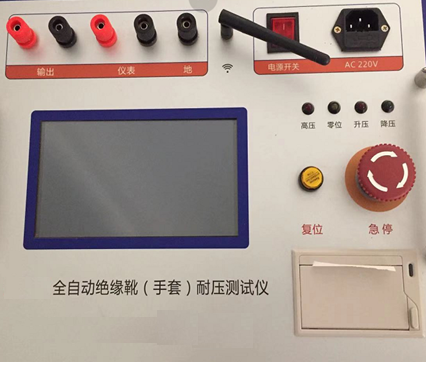 十四、绝缘靴试验方法14.1 常用绝缘靴试验绝缘靴预防性试验的电压是15kV，保持1分钟，泄漏电流不大于7.5mA者为合格。该7.5mA判定值是固定的。放好绝缘靴后请直接按操作界面进行试验。14.2 其它试验其它试验时，试验方法同上，仅在电压和泄漏电流两个参数上有区别：试验电压可根据用户需要自定，保持1分钟，泄漏电流机器设定不大于10mA者为合格，用户可根据具体情况自行判定（或参照附录的国标）。 十五、绝缘手套试验方法15.1 低压型绝缘手套试验：低压型绝缘手套预防性试验的电压是2.5kV，保持1分钟，泄漏电流不大于2.5mA者为合格。该2.5mA判定值是固定的 默认的值是2.5mA。安装试件后直接按试验机上的操作界面试验。15.2 高压型绝缘手套试验该试验的方法同7.1，仅在电压和泄漏电流两个参数上有区别：高压型绝缘手套预防性试验的电压是8kV，保持1分钟，泄漏电流不大于9mA者为合格。十六、常见故障及其排除十七、保修条款17.1  本机保修期为一年。保修期内，除下列情况下，提供免费维修，保修期过后，提供有偿维修服务。17.2  因受潮、浸泡、坠落、外力挤压、冲击等因素造成的电气或机械损坏，不列入保修范围之内。17.3  因擅自改变电气连接导致的损坏，不列入保修范围之内。17.4  其它因用户违反本手册的指导，或明显使用不当造成的损坏，不列入保修范围之内。电源输入电压220V±10%     50Hz控制箱输出电压0-250V控制箱输出电流25A额定输出电压50KV额定输出容量5KVA最大量程19.9mA泄漏电流带上脱扣系统后量程≥12mA电压测量误差±1% +3个字泄漏电流测量误差±1% +3个字泄漏电流分辨率0.01mA数显计时99分钟自由设定环境温度-10℃-40℃湿度≤90%RH，不结露、仪器不闪烁控制箱外形尺寸420mm×340mm×520mm试验机外型尺寸260mm×980mm×480mm控制箱重量（kg）22试验机重量（kg）8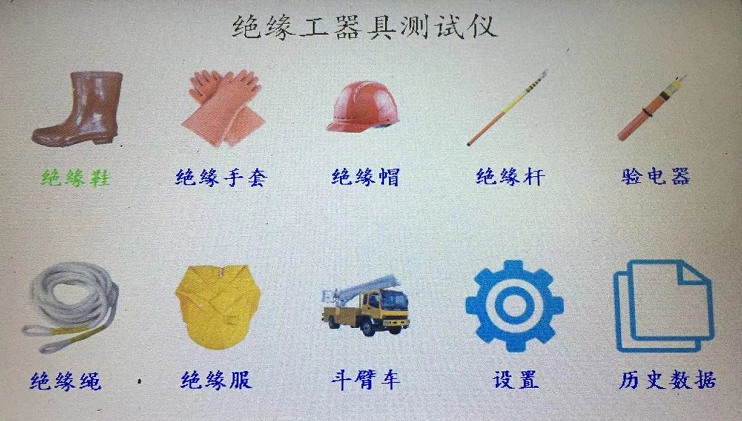              绝缘鞋耐压参数设置试验电压： 15  KV分断电流：7.5   mA耐压时间： 60   s升压方式： 手动/自动                           确认     返回85                               绝缘靴耐压参数测试                  19-02-01试验电压：15Kv                     高压电压：0.0Kv分断电流：7.5mA                      低压电压：0.0V耐压时间：60s                      低压电流：0.0A                                   计时：    S           1#    2#    3#    4#    5#    6#    7#     8#电流(mA)  状态                升压       降压     打印自检      手动开始     计时     停止    退出试验85                               绝缘靴耐压参数测试                  19-02-01试验电压：15Kv                        高压电压：0.0Kv分断电流：6mA                         低压电压：0.0V耐压时间：60s                         低压电流：0.0A                                      计时：    S           1#    2#    3#    4#    5#    6#    7#     8#电流(mA)   状态       √    √    √    √    √    √    √     √                升压       降压     打印自检      手动开始     计时     停止    退出试验85                               绝缘靴耐压参数测试                  19-02-01试验电压：15Kv                        高压电压：15Kv分断电流：6mA                         低压电压：100V耐压时间：60s                         低压电流：1.5A                                      计时：    S           1#    2#    3#    4#    5#    6#    7#     8#电流(mA)  0.10  0.15  0.14  0.15  0.12  0.13  0.16  0.15状态                升压       降压     打印自检      手动开始     计时     停止    退出试验85                               绝缘靴耐压参数测试                  19-02-01试验电压：15Kv                     高压电压：15Kv分断电流：6mA                      低压电压：100V耐压时间：60s                      低压电流：1.5A                                   计时：  60  S           1#    2#    3#    4#    5#    6#    7#     8#电流(mA)  0.10  0.15  0.14  0.15  0.12  0.13  0.16  0.15状态                升压       降压     打印自检      手动开始     计时     停止    退出试验85                               绝缘靴耐压参数测试                  19-02-01试验电压：15Kv                     高压电压：15Kv分断电流：6mA                      低压电压：100V耐压时间：60s                      低压电流：1.5A                                   计时：   60 S           1#    2#    3#    4#    5#    6#    7#     8#电流(mA)  0.10  0.15  0.14  0.15  0.12  8.52  0.16  0.15状态                                       ×                升压       降压     打印自检      手动开始     计时     停止    退出试验         系统设置时间设置：2019年06月15日 10时 25 分 35秒升压变比：1：500               系统校准：****低保电流：10.00A               声音提醒：关升压速度：1.5kV/s                         确认       返回                        历史数据试品类型：  绝缘鞋 序号   时间      试验电压  耐压时间  通道1泄露电流   通道2泄露电流  0   2019-05-15120001        15           60            0.25              0.32  1   2019-05-15120001        15           60            0.15              0.22  2   2019-05-15120001        15           60            0.18              0.25清空    删除单条    打印数据       导入U盘       返回序号故障描述故障排除方法1打开测量装置后，无法进入系统电池电压太低，应及时充电；没有打开绝缘支架电源。2操作箱打开电源后无反应检查电源插座里的保险丝是否烧毁3使用中测试数据明显不合理接地不良会引起仪器数据严重波动。应刮净地点上的油漆和锈蚀，务必保证0电阻接地！如果测量接地试品，试品地和仪器应共地连接，保持地电位一致。4空气湿度过大空气湿度大会产生比较大的电晕，在不击穿的情况下可以正常试验5无线传输信号不正常如果试验过程中高压测试电流远大于低压测试电流，或相反，请检查无线传输序号品名数量1仪器主机1台2绝缘支架试验机1台3使用说明书1份4产品合格证1份5专用测试电缆线1条6电源线1条7接地线1条8手套试验桶8个9靴子试验托盘2个10钢珠1桶11试验变压器5KVA/50KV1台